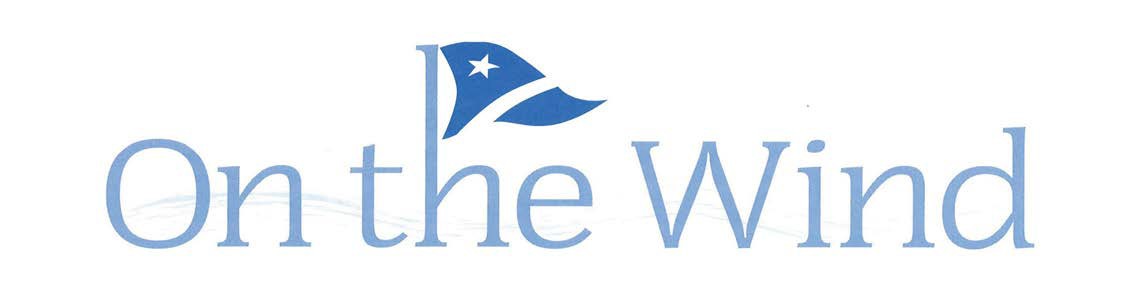 Burnham Park Yacht Club Monthly Newsletter ● JULY 2016Commodore’s LogThe summer is moving along way too fast, but the weather has really been cooperative for facilitating some great boating and fun events.  Case in point, the recent “Pirates Ball” organized by the Auxiliary.  I have not observed such great decorations and terrific menu in a long time.  So many pirates and beautiful wenches.  It was a great affair!We have on our calendar the “Casino Night” set for Saturday, September 17, 2016,  This is only two months away.  The event requires a great deal of organization, and we need volunteers.  We need you members to help with getting great donated prizes for people to bid on.  They can be tickets to sporting events, weekend getaways, signed sports wear,  framed art, boat rides, etc.  Please call Sam at the Club and offer to help.We also have coming in two weeks the first “Annual Car Show and BBQ” on Sunday, July 31, 2016, at 12:30 p.m.  It is the two Chicagoland MG Clubs 50th and 40th anniversary.  The cars are being allowed to park above the east wall right by the water’s edge for your viewing enjoyment.  You can bring your favorite car too; classic, antique, favorite or modern sports car.  It doesn’t matter.  Then, there is a BBQ at the Club for $20.00, with a great menu.Your Board has voted and created the Annual Nominating Committee for 2016/2017 to put together the slate of Flag Officers and Board for next year.  Get involved.  Let your Board and Flag Members know whom you want on the Board or offer yourself.The food quality at BPYC has been great.  Chef Sal has been creating some great specials.  Ask about them when you’re at the Club.Staff is continuing to work hard.  Service is always a moving target but the Bar and Galley Committee continues to pursue perfection.  It is a continuous work in progress.  Patience is a virtue and is for doctors . . . get it?  Never mind.The First Merit Bank Concert Pavilion continues to be the bane of our existence.  Especially with the “traffic personnel.”  We are making every effort to get access to our Club for members and guests during their concerts.  I will keep everyone informed on as many matters that concern our great Club as they arise.  Until then, have a blast, and I hope to see you at the Club.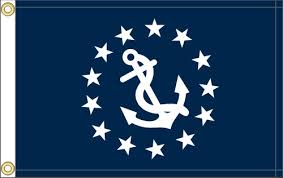                                                                                                        Sincerely,                                                                                                   Chris Edmonds                                                                                                     CommodoreVice CommodoreHello BPYC Members!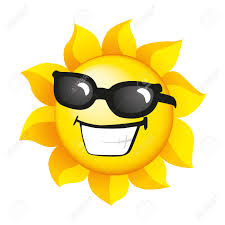 I hope you are all enjoying your vessels, the great summer weather, and the fun events at our Burnham Park Yacht Club with friends and family.At the July Board meeting a nominating committee was selected to suggest the next incoming flag and fill vacancy on the Board of Directors. It’s now up to you if you would like to be more involved in Club operations. If you are interested in being on the Board, please contact our Commodore Chris Edmonds. He will see that your contact information gets to the Nominating Committee for consideration. If you want to be involved, but not to this degree, please consider joining a Committee next year. They are all listed in your Directory. By the way, if you have not done so already, please pick up the 2016 version the next time you visit the Club. Sam our Manager has a copy waiting for you. This contains all the contact information for our Membership as well as our By-Laws.We continue our efforts to provide internet coverage through the Harbor. We have found that signing in at the Harbor Masters office has been effective in helping people connect. New towers will hopefully better the Service as well. Security for our Club and its Members during concert events has vastly improved. The concert venue, park district, and the Chicago police has all stepped up. We also supplement big events with our own security service.  Our Bar and Galley remain fully staffed and improve daily. They are now pooling tips and working as a Team which has resulted in better service. We hope you come often to enjoy the food, drink, and comradery.Scott GordonVice Commodore,  Burnham Park Yacht Club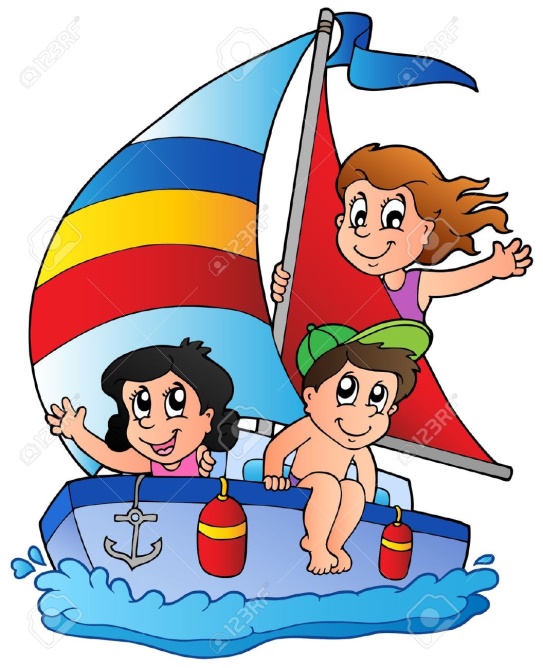 SecretaryMembership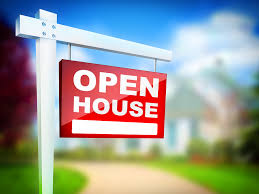 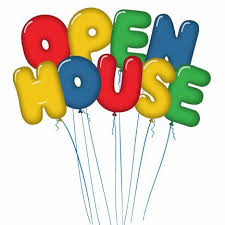 Programs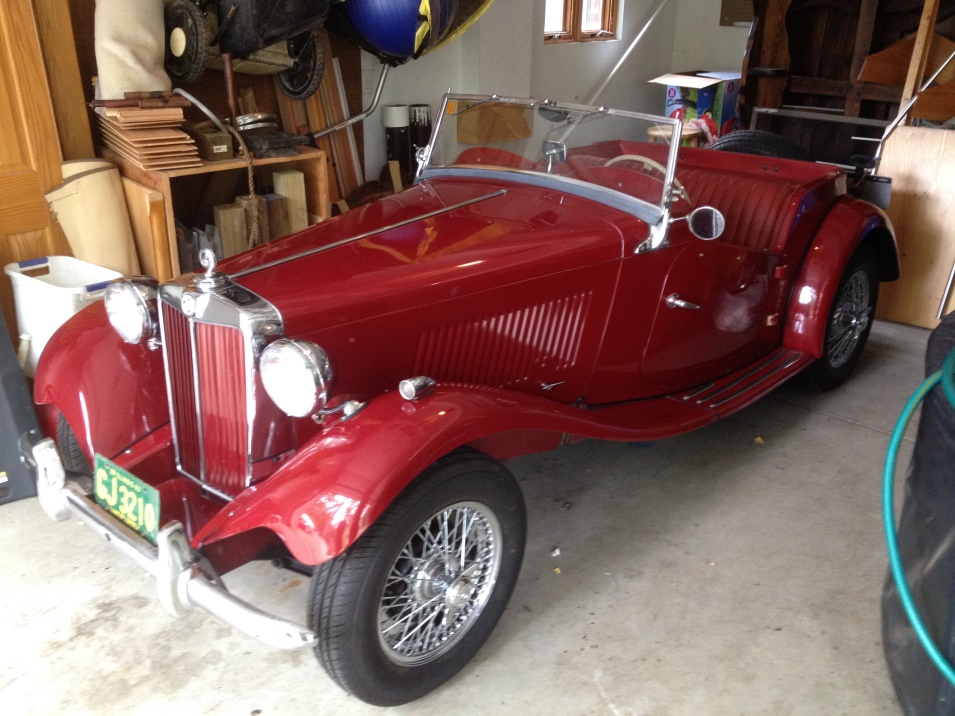 The Auxiliary HELLOOOO MATEY.  Join us on July 9th for our Pirate’s Ball.  Food will be served aboard the USS BPYC and will consist of a Pirates buffet, served from 6:30Pm to 9:00PM.  The music by Tropical Experience will be from 5:30PM to 11PM.  Please make sure you call for reservations so we can make sure you will be seated.  The number to call is 312-427-4664, and ask for Sam.Thank you to everyone who participated in the Auxiliary’s Boating Auction, it was a great success.  Most of the items for sale were donated to the Auxiliary, which we really appreciated.  Whatever was not sold will be donated to the Sea Scouts.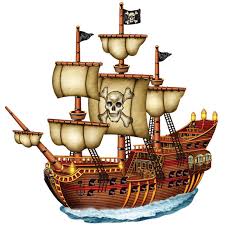 The next Auxiliary meeting is July 8th at 6:30PM, which has been moved a week so not to interfere with everyone’s 4th of July holiday.See you at the club.Geri Lauric, PresidentThe BPYC Auxiliary	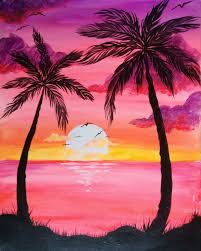     July 2016August 2016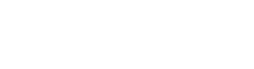 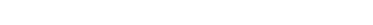 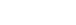 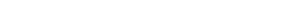 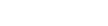 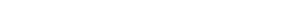 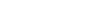 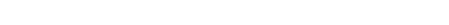 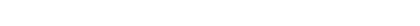 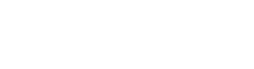 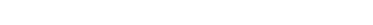 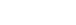 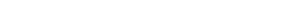 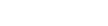 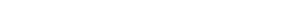 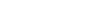 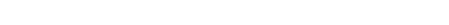 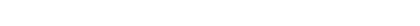 2016 Flag Officers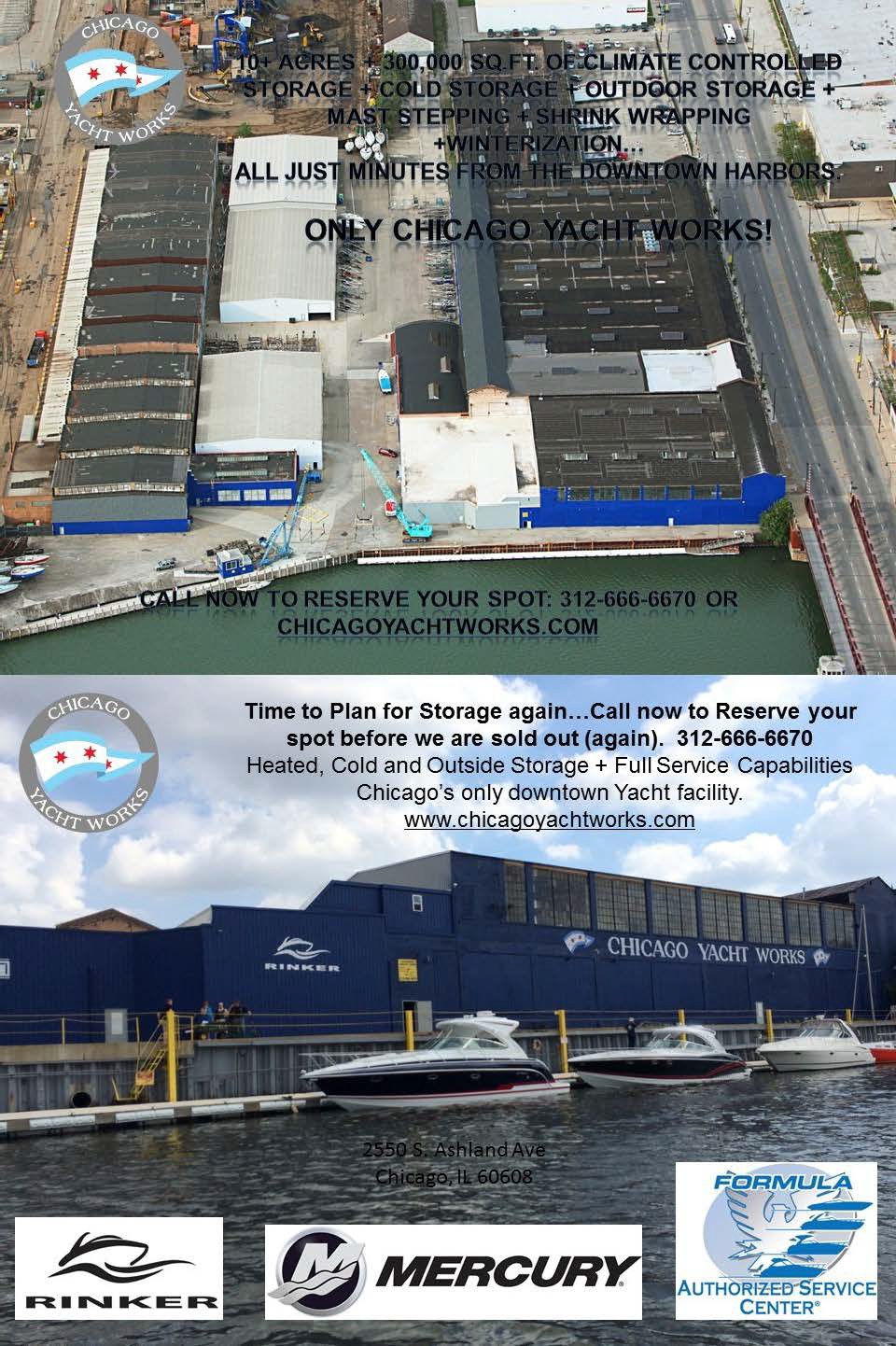 Commodore	Chris Edmonds Vice Commodore Scott Gordon Rear Commodore Steve Theis Secretary	Bonnie RiordanTreasurer	Phil Edwards2016 Board of DirectorsTwo Year DirectorsOne Year DirectorsTom O’Connell Paulette HorneAlgis  Baliunas Brij Bharteey Larry Harris Howard Jacobson Pam MacGregor Dr. Paul StecBill Van EmburgWomen’s AuxiliaryPresident	Geri LauricPast CommodoresJanet McCarthy Charlie Martin1500 South Linn White Drive Chicago IL 60605 www.bpyc.com 312-427-4664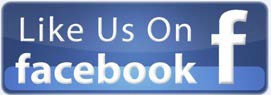 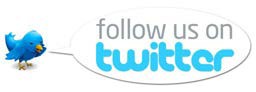 We kicked-off our 2016 boating season with an amazing Fleet Review.  Dr. P. Stec and Steve Theis worked very hard to organize this successful event.  CFD gave a fire stream water salute when boats passed and the day ended with a great band on the patio.Special shout-out to The Auxiliary, Ophelia (wait staff), Ken and John (members) for their help decorating our club for “The Pirates Ball.” It was transformed into a swashbuckling event and Joann Murphy hired a very fun band.  July 31st 1st Annual Antique Car Show and BBQ @ 12:00.The Hammond Rendezvous will be the week-end of Aug 5th – 6th.  There is a sign-up sheet at the club.  Paul Stec has planned a fun week-end that includes fireworks, Venetian night and dinner in Hammond harbor.SAVE THE DATE:   2 great bands schedule to play on the patio!!!!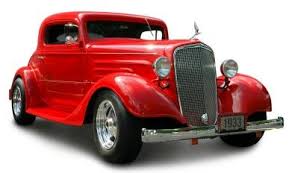 Timing is Everything  	       August 20thCool Rockin Daddies	       August 27th SunMonTueWedThuFriSat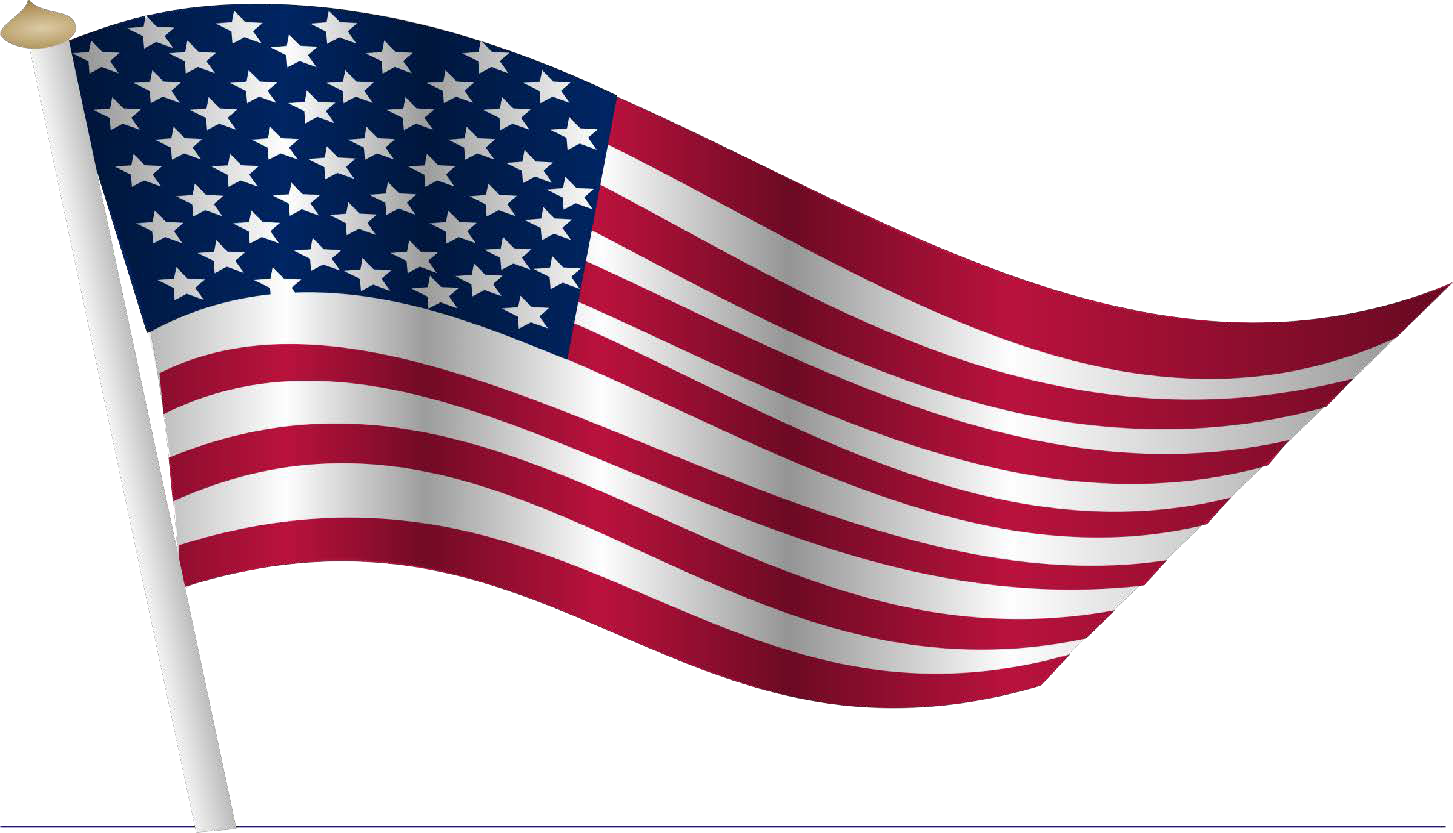 1 Social Meeting 6:30pmPossible BBQ2Possible Music and BBQ344th of JULY5678The Auxiliary Meeting 6pmPrivate Party Patio 7pm9Pirates Ball!!! 5pm103rd Open House1112Board Meeting 6:30pm131415161718192021Private Party Dining Room22Private Party Chart Room 5:30pm23Private Party Patio242526   27Tall Ships At Navy Pier----------------------       28-------------------------------------------29-------------------------------30------------------------------31Antique Car Show BBQ!! 12pmSunMonTueWedThuFriSat12345The Auxiliary Meeting at 6pmSocial Meeting at 6:30pmHammond Rendezvous Weekend6Private Patio Party at 1pm78910Private Book Club at 6pm111213Poker Run & Dingy Raft Off141516Board Meeting at 6:30pm171819Last Open House!!20Air and Water Show21Air and Water Show2223Private Party at 6pm242526Private Party27The Auxiliary Paint Party!Private Party282930   31